SOLUTIONS F &GSolutions F :      LESSON/LECON #2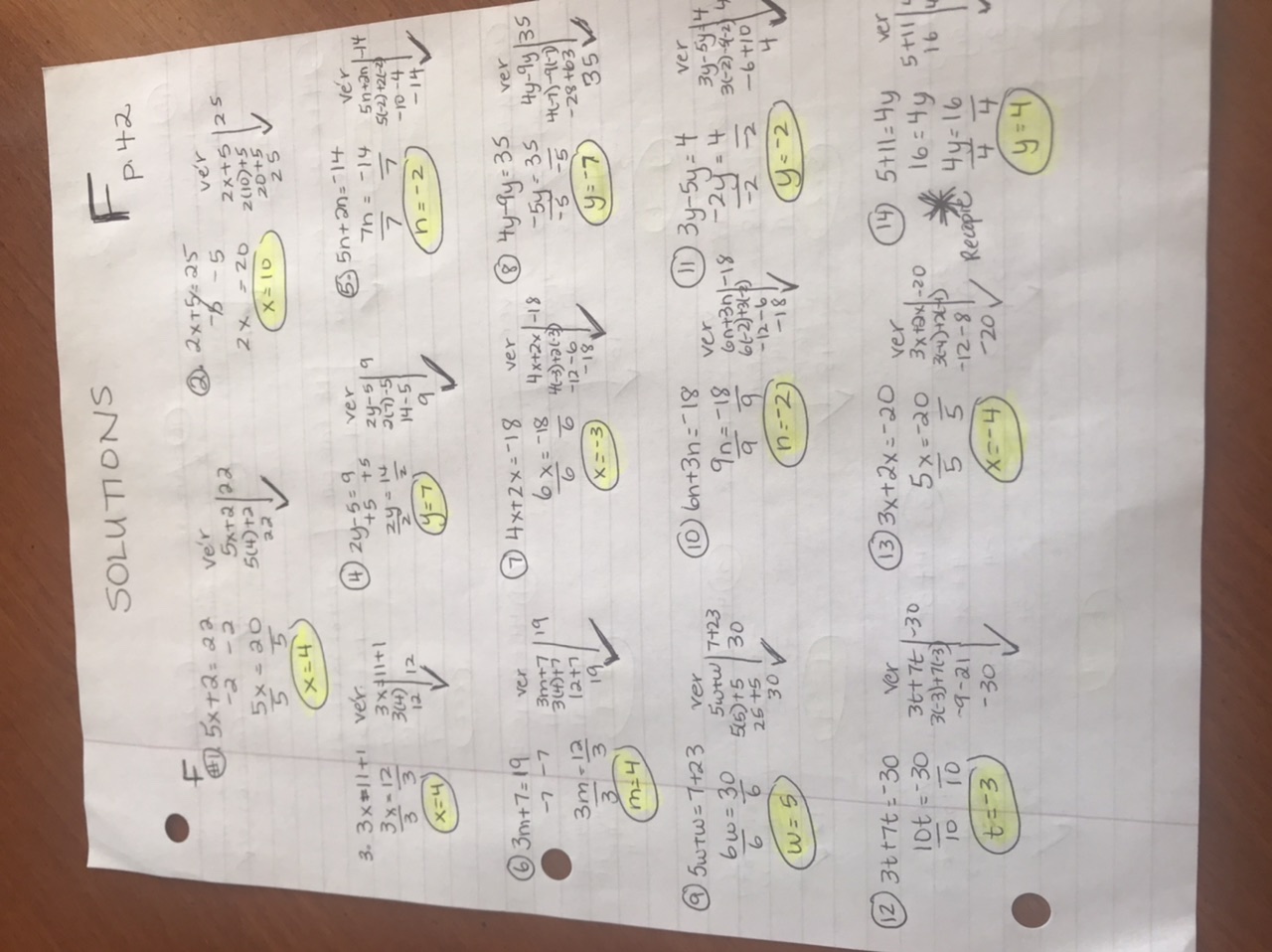 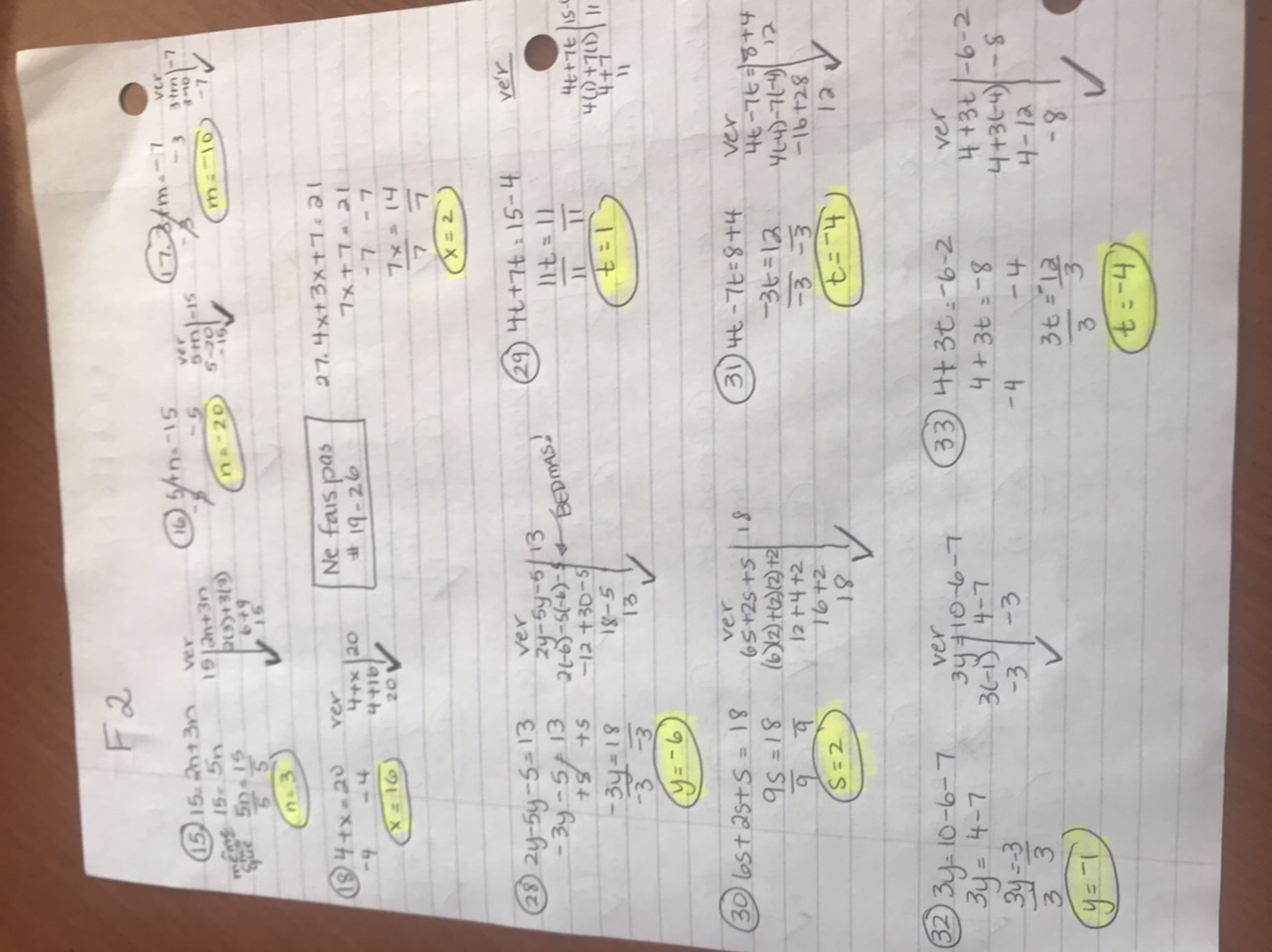 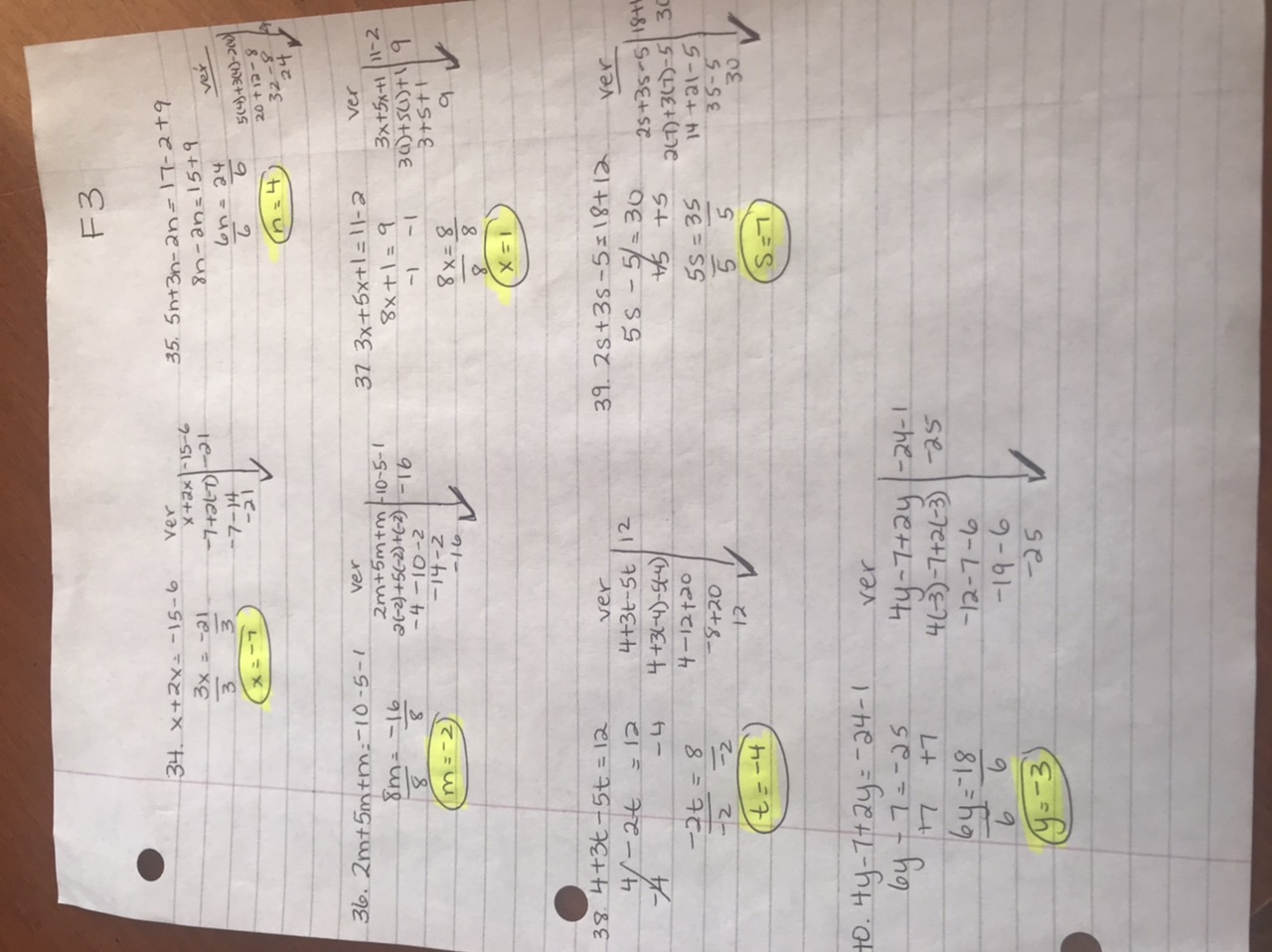 SOLUTIONS G LESSON/LECON 3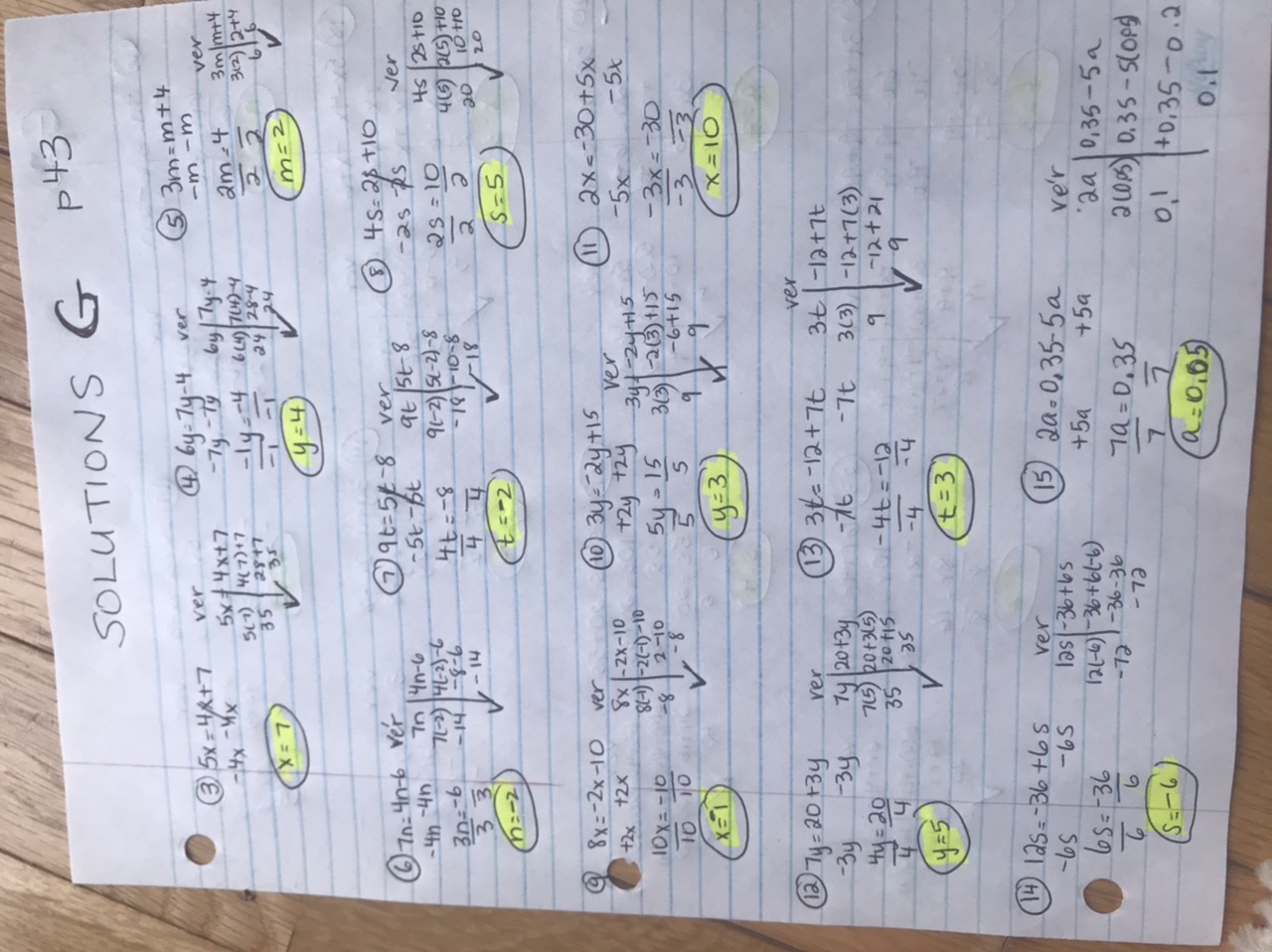 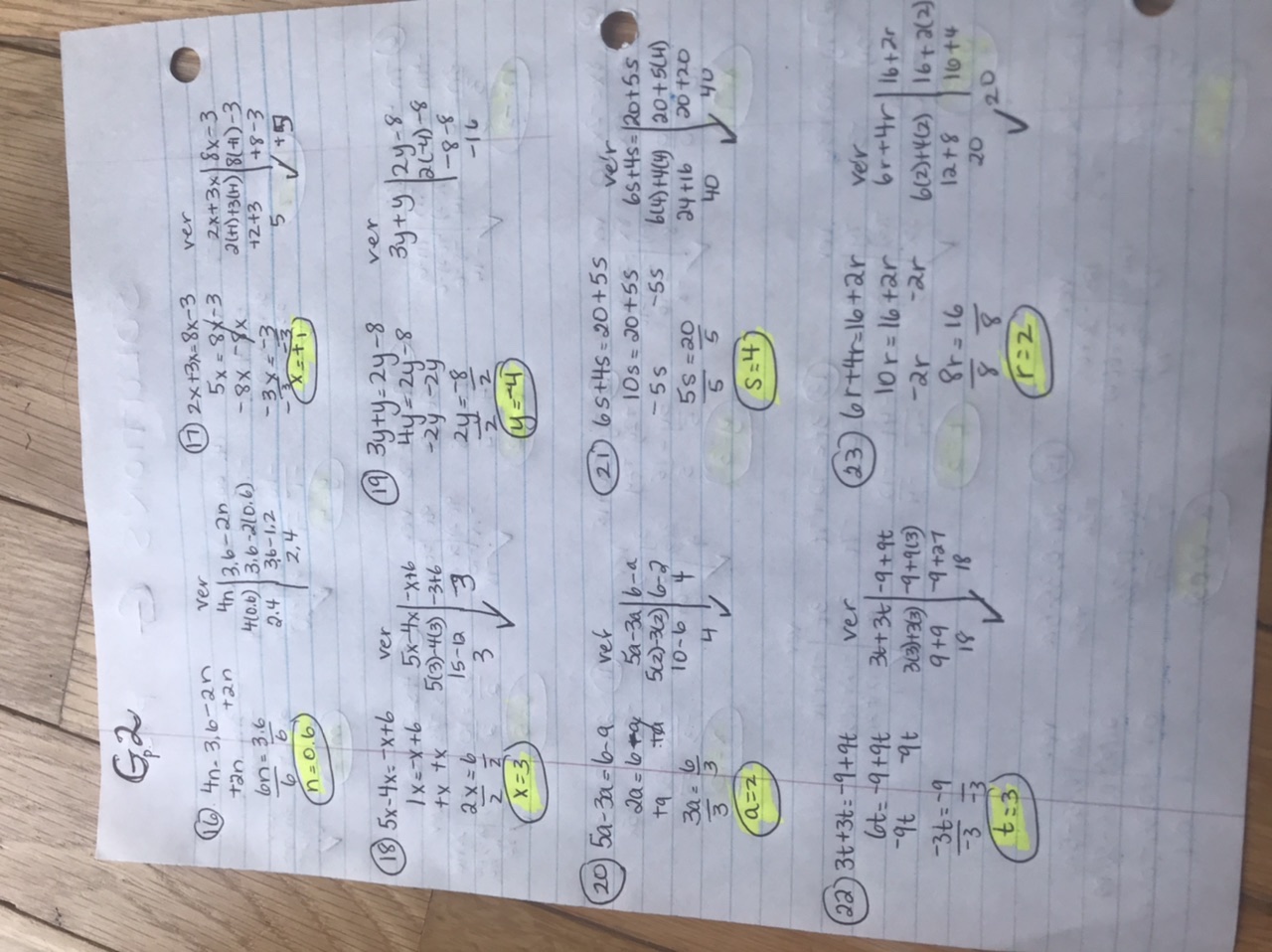 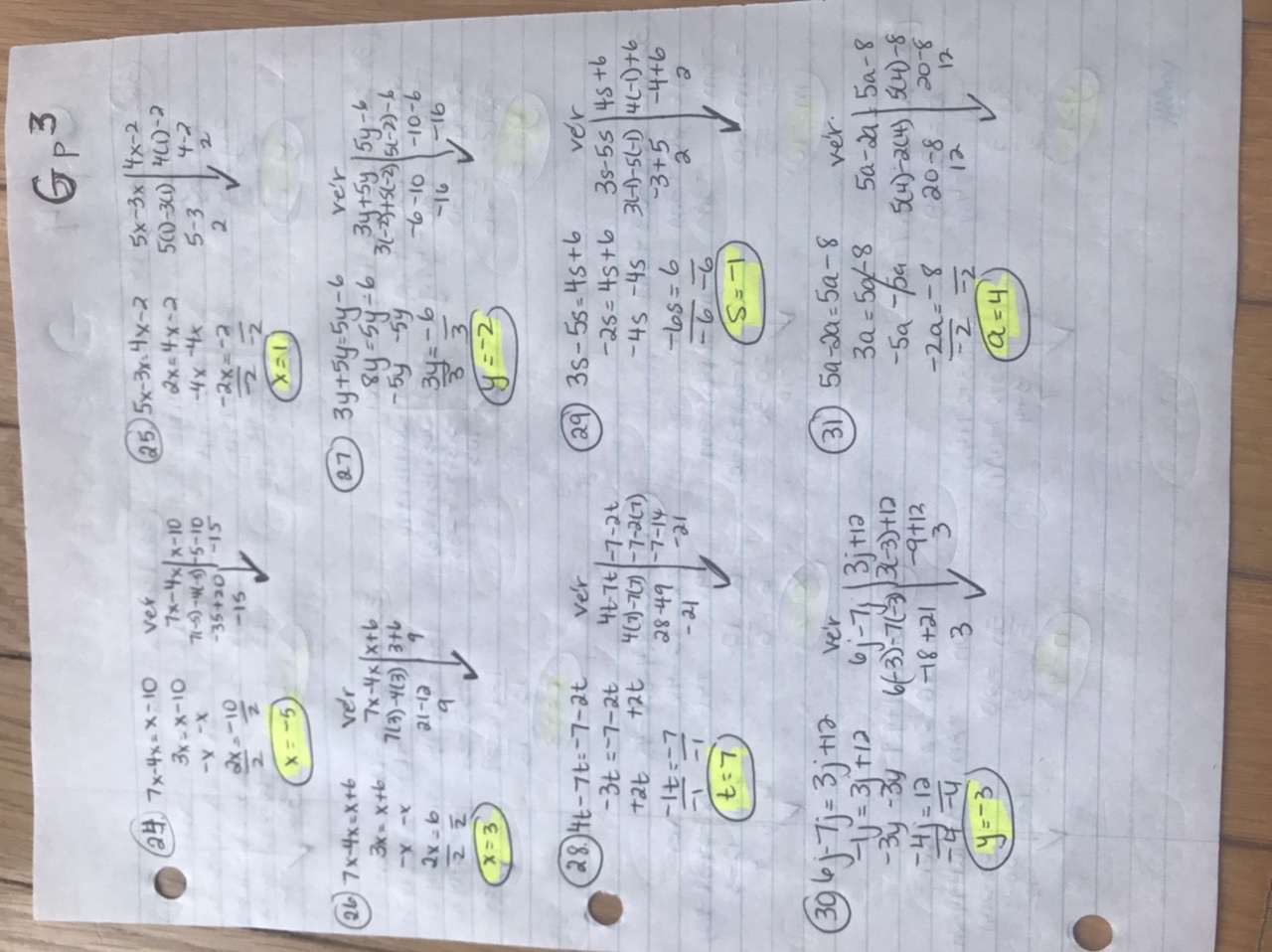 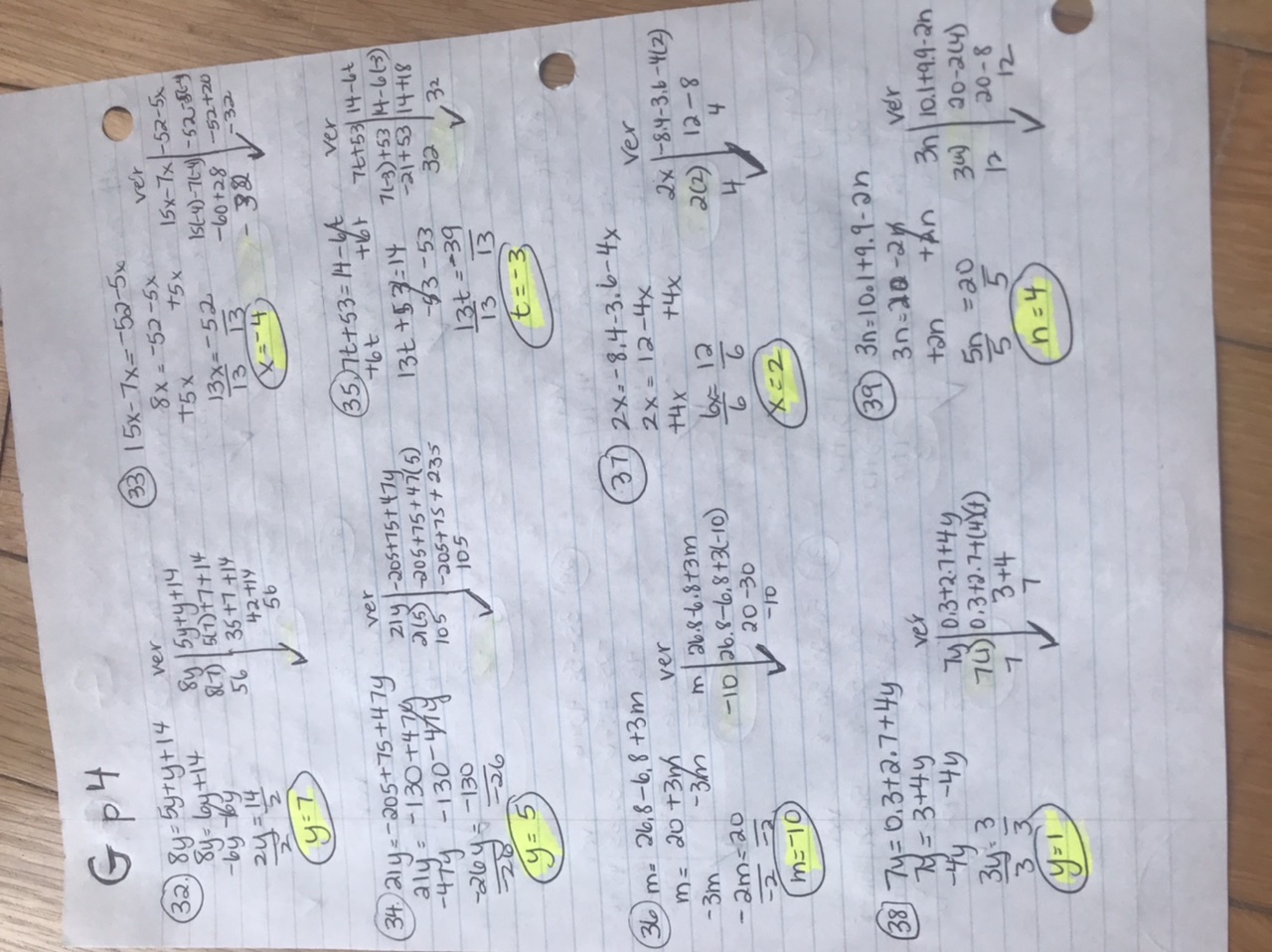 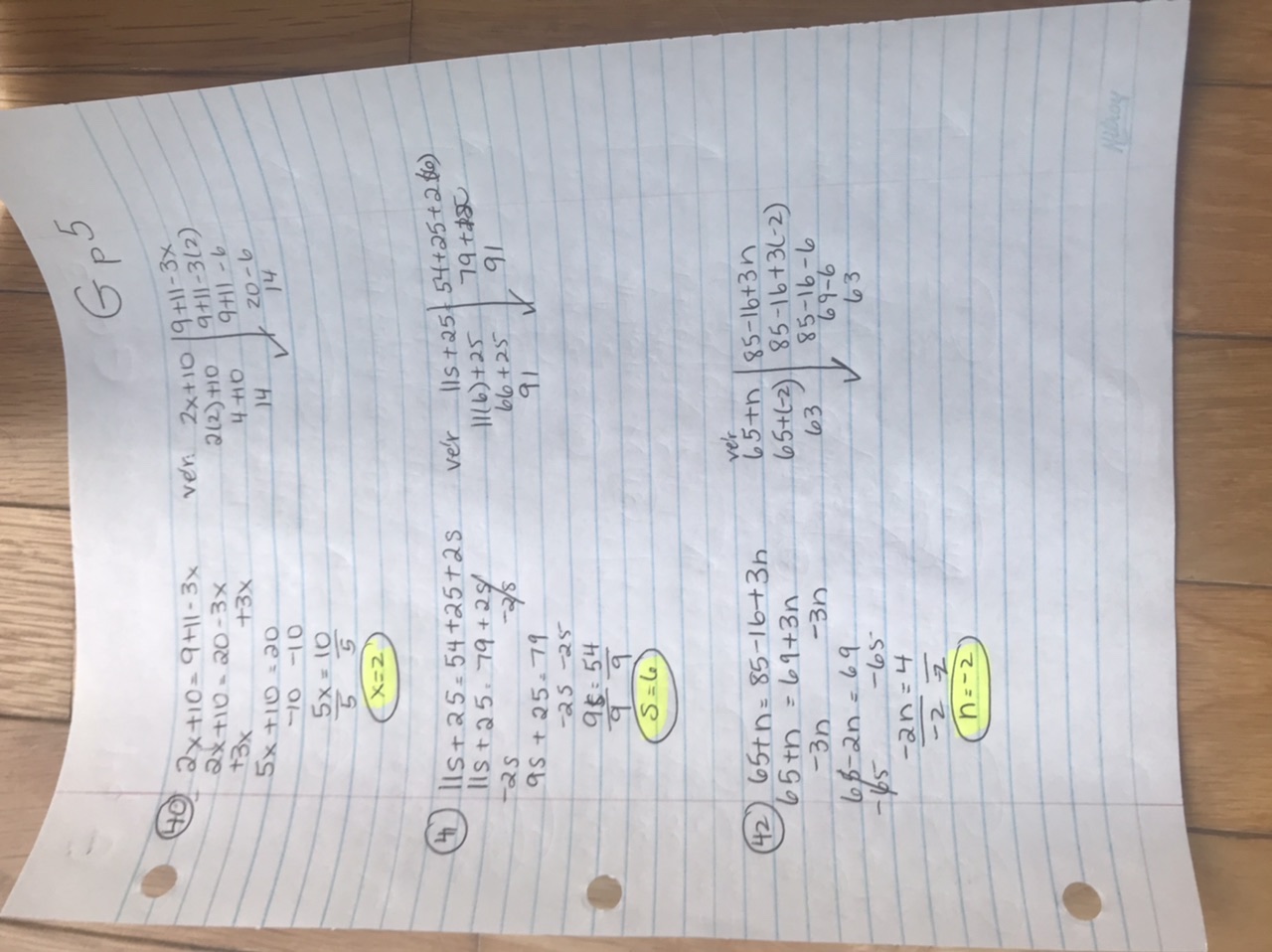 